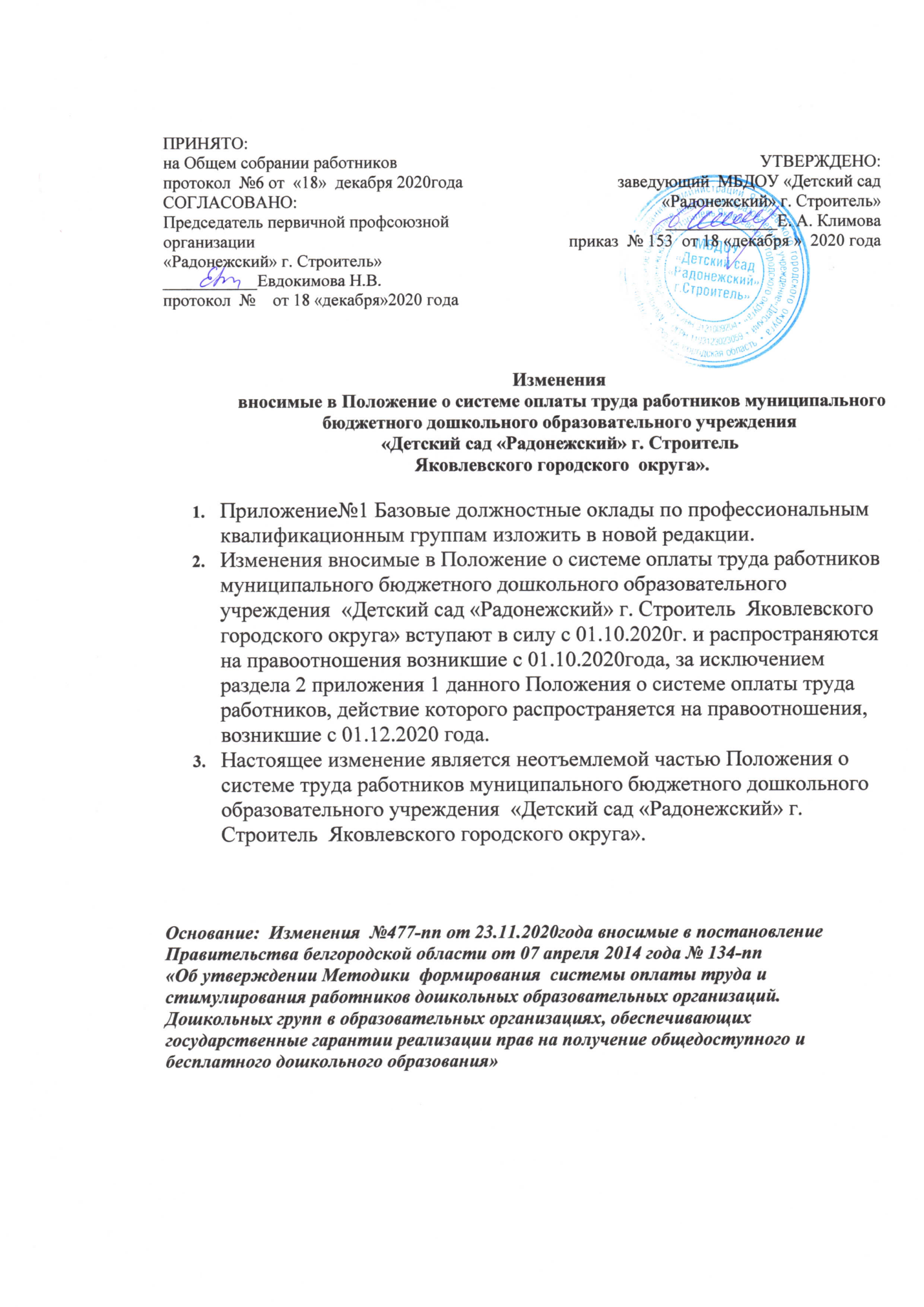 Изменения вносимые в Положение о системе оплаты труда работников муниципального бюджетного дошкольного образовательного учреждения «Детский сад «Радонежский» г. Строитель Яковлевского городского  округа».Приложение№1 Базовые должностные оклады по профессиональным квалификационным группам изложить в новой редакции.Изменения вносимые в Положение о системе оплаты труда работников муниципального бюджетного дошкольного образовательного учреждения  «Детский сад «Радонежский» г. Строитель  Яковлевского городского округа» вступают в силу с 01.10.2020г. и распространяются на правоотношения возникшие с 01.10.2020года, за исключением раздела 2 приложения 1 данного Положения о системе оплаты труда работников, действие которого распространяется на правоотношения, возникшие с 01.12.2020 года. Настоящее изменение является неотъемлемой частью Положения о системе труда работников муниципального бюджетного дошкольного образовательного учреждения  «Детский сад «Радонежский» г. Строитель  Яковлевского городского округа».Основание:  Изменения  №477-пп от 23.11.2020года вносимые в постановление Правительства белгородской области от 07 апреля 2014 года № 134-пп «Об утверждении Методики  формирования  системы оплаты труда и стимулирования работников дошкольных образовательных организаций. Дошкольных групп в образовательных организациях, обеспечивающих государственные гарантии реализации прав на получение общедоступного и бесплатного дошкольного образования»Приложение 1Положения о системе оплаты труда работниковПРИНЯТО:на Общем собрании работниковпротокол  №6 от  «18»  декабря 2020года СОГЛАСОВАНО:Председатель первичной профсоюзной организации«Радонежский» г. Строитель»___________Евдокимова Н.В.протокол  №    от 18 «декабря»2020 года УТВЕРЖДЕНО:заведующий  МБДОУ «Детский сад «Радонежский» г. Строитель»                                                                                                                                                                                                                                                _____________Е. А. Климова приказ  № 153  от 18 «декабря »  2020 года  ПРИНЯТО:на Общем собрании работниковпротокол  №6 от  «18»  декабря 2020года СОГЛАСОВАНО:Председатель первичной профсоюзной организации«Радонежский» г. Строитель»___________Евдокимова Н.В.протокол  № 18   от  «декабря»2020 года УТВЕРЖДЕНО:заведующий  МБДОУ «Детский сад «Радонежский» г. Строитель»                                                                                                                                                                                                                                                _____________Е. А. Климова приказ  № 153  от 18 «декабря »  2020 года  №п/пНаименование должностей работников дошкольных образовательных организацийРазмер базового должностного оклада в рублях1.     Административный персонал1.     Административный персонал1.     Административный персонал1.1.Заместитель заведующего по административно-хозяйственной работе (части): - в организациях, отнесенных к IV группе по оплате труда руководителей; - в организациях, отнесенных к III группе по оплате труда руководителей; - в организациях, отнесенных к II группе по оплате труда руководителей; - в организациях, отнесенных к I группе по оплате труда руководителей 7 9368 5819 2589 9691.2.Заместитель заведующего по административно-хозяйственной работе (части): - без категории;- I квалификационная категория; - высшая квалификационная категория8 5819 2589 9692.     Педагогические работники2.     Педагогические работники2.     Педагогические работники2.1.Инструктор по физической культуре:- без квалификационной категории;- I квалификационная категория;- высшая квалификационная категория10 70011 55012 5512.2.Музыкальный руководитель:- без квалификационной категории;- I квалификационная категория;- высшая квалификационная категория10 70011 55012 5512.3.Педагог-психолог, социальный педагог:- без квалификационной категории;- I квалификационная категория;- высшая квалификационная категория11 55012 44313 5042.4.Воспитатель:- без квалификационной категории;- I квалификационная категория;- высшая квалификационная категория10 70012 44313 5042.5.Учитель-дефектолог, учитель-логопед (логопед),сурдопедагог, тифлопедагог:- без квалификационной категории;- I квалификационная категория;- высшая квалификационная категория12 24014 28015 4802.6.Тьютор:- без квалификационной категории;- I квалификационная категория;- высшая квалификационная категория11 55012 44313 5043.     Специалисты и учебно-вспомогательный персонал3.     Специалисты и учебно-вспомогательный персонал3.     Специалисты и учебно-вспомогательный персонал3.1.Младший воспитатель: - среднее (полное) общее образование и курсовая подготовка; - среднее профессиональное образование 6 4746 5983.2.Медицинская сестра, инструктор по лечебной физкультуре: - без квалификационной категории; - II квалификационная категория; - I квалификационная категория; - высшая квалификационная категория 8 9149 0859 5169 9523.3.Специалист по охране труда:- без квалификационной категории;- II квалификационная категория;- I квалификационная категория6 4746 7537 9414.     Технические исполнители и обслуживающий персонал4.     Технические исполнители и обслуживающий персонал4.     Технические исполнители и обслуживающий персонал4.1.Делопроизводитель. Требования к квалификации: общее среднее образование и индивидуальное обучение не менее 3 месяцев 6 4744.2.Дворник6 4744.3.Кастелянша6 4744.4.Кладовщик 6 4744.5.Шеф-повар:- при руководстве работой поваров, осуществляющих кулинарную обработку средней сложности;- при руководстве работой поваров, осуществляющих сложную кулинарную обработку; - при руководстве работой поваров, осуществляющих особо сложную кулинарную обработку;- в организациях, отнесенных к III группе по оплате труда руководителей;- в организациях, отнесенных к II группе по оплате труда руководителей;- в организациях, отнесенных к I группе по оплате труда руководителей6 8787 2997 6176 4747 0468 2144.6.Повар6 8784.7.Подсобный рабочий 6 4744.8.Рабочий по обслуживанию и текущему ремонту зданий, сооружений и оборудования (рабочий по комплексному обслуживанию и ремонту зданий)6 4744.9.Рабочий по стирке и ремонту спецодежды (машинист по стирке и ремонту спецодежды)6 4744.10.Сторож (вахтер)6 4744.11.Уборщик служебных помещений6 4744.12.Вахтер 6 474